PROTOCOLE D’ENTENTE RÉGIONAL 2017-2018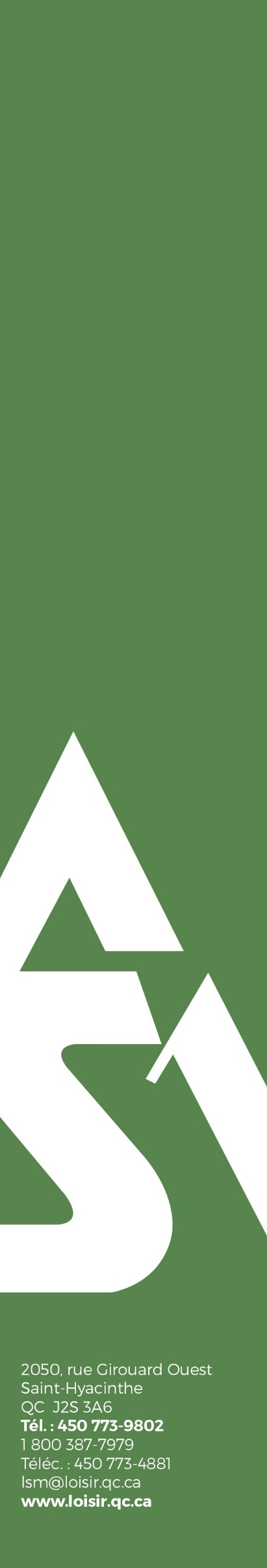 ENTRE :Nom de l’école :      Adresse :      	Ville :      	Code postal :      Ici représentée et agissant par :Nom du directeur :      	 etNom du responsable du programme SES dans l’école :      dûment autorisés.Ci-après appelée « L’ÉCOLE ».ET :LOISIR ET SPORT MONTÉRÉGIE, personne morale de droit privé légalement constituée en vertu de la partie III de la Loi sur les compagnies (L.R.Q., c. C-38), ayant son siège social au 2050 rue Girouard Ouest, St-Hyacinthe, QC, J2S 3A6, ici représentée et agissant par Mme Roxanne Émond, conseillère en loisir, dûment autorisée.Ci-après appelé « LSM ».OFFRE DE SERVICE DE LSMFaire la gestion du programme SES sur son territoire :Faire la promotion du programme;S’assurer du paiement de l’adhésion des écoles (facturation, comptabilité);S’assurer du respect des règlements et des valeurs du programme SES;Coordonner les Finales régionales (5 spectacles prévus pour 2017-2018);Encadrer et préparer la délégation régionale au Rendez-vous panquébécois de SES;Représenter la région aux rencontres de coordination provinciale (rencontres en personne ou téléphoniques);Assurer les représentations régionales lorsque nécessaire (auprès des Commissions scolaires, partenaires, etc.);Offrir un soutien technique et professionnel en fonction des besoins et des demandes des écoles :Informer, supporter et encadrer les écoles membres;Soutenir les écoles dans le cadre de l’organisation de leur Finale locale par le biais d’outils ou de transferts de connaissances;Répondre aux demandes des nouvelles écoles au besoin : encadrement du jury, allocution lors des Finales locales, remise de prix, assurer le respect des règlements et des valeurs du programme, etc.;Préparer, animer et assurer les suivis des rencontres d’information (ordres du jour, convocations, animation, compte rendus, suivis, etc.);Présenter le guide et les outils promotionnels déjà existants, créer et offrir de nouveaux outils ou documents si nécessaire, et diffuser les différents formulaires à compléter;Alimenter et faire la mise à jour des informations du site Internet de Loisir et Sport Montérégie;Se doter d’un positionnement auprès des différentes instances décisionnelles (corporation Secondaire en spectacle, commissions scolaires, etc.);Élaborer un plan de visibilité nécessaire au processus de recherche de partenaires pour les Finales régionales; Rédiger les bilans des événements pour l’organisation régionale et provinciale.… Coordonner les Finales régionales sur son territoirePréparer, mettre à jour et rendre disponible un cahier des charges pour les milieux hôtes des Finales régionales;Élaborer et signer un protocole d’entente avec les milieux hôtes;Voir à une bonne organisation des événements : Mettre sur pied et coordonner des comités organisateurs et encadrer l’organisation des événements;S’assurer de la qualité professionnelle des événements aux niveaux organisationnel et technique;Établir un horaire de chacune des journées (montage, générales, formations, repas, spectacle, etc.);S’assurer, auprès de l’intervenant responsable dans l’école, que les locaux nécessaires sont réservés et que les différents besoins mentionnés dans le cahier des charges sont respectés;Convoquer et animer, avant l’événement, 2 rencontres du comité organisateur pour chacun d’eux;Faire un suivi sur la réception des documents envoyés par les écoles;S’assurer qu’il y ait un service de captation vidéo et de photographie pour chacun des spectacles;Engager des professionnels en son et éclairage si nécessaire;Voir à la location de matériel technique supplémentaire en fonction des devis techniques;Voir à la composition, la formation et l’encadrement d’un jury;Voir à la conception et à l’impression du programme de la soirée, des billets de spectacle et autres documents nécessaires pour chacune des Finales régionales;Etc.;Développer les ententes de partenariat avec les différents organismes de la région (commandite de matériel technique et de repas, etc.);Assurer les relations avec les médias.… Coordonner la délégation montérégienne au Rendez-vous panquébécois Voir à la confection et la diffusion des guides d’information remis aux participants, aux parents et aux accompagnateurs;Définir un signe distinctif pour la délégation de la Montérégie (ex. : t-shirt) et faire les démarches auprès de la compagnie concernant la commande;Organiser et animer une rencontre pré-départ avec tous les participants de la Montérégie;Organiser et animer une rencontre téléphonique avec les adultes accompagnateurs des participants afin de s’assurer du bon fonctionnement et de la sécurité des participants lors de l’événement;Voir aux relations avec les médias;Inscrire tous les participants de la Montérégie dans le système prévu par l’organisation du RVPQ;Transmettre les documents et le matériel dans les délais requis;Organiser et coordonner le transport vers le RVPQ;Encadrer la délégation montérégienne lors de l’événement.FRAIS D’ADHÉSIONAIDE-MÉMOIRE ET DATES IMPORTANTES… Pour le 30 octobre 2017… Début novembre 2017… Mi-janvier 2018 ... Pour le 2 mars 2018 (Date limite pour tenir une Finale locale dans votre école)… Dates des Finales régionales… Début maiBILLETS POUR LES FINALES RÉGIONALESLa vente de billets pour les Finales régionales est administrée par Loisir et Sport Montérégie. Les écoles membres recevront une publicité à insérer dans le programme de soirée de leur Finale locale s’il y a lieu. … Le coût des billets :Lot de 25 billets par école pour 175 $. C’est-à-dire 7 $ par billet. L’école peut décider de donner des billets, de les vendre au prix payé, donc à 7 $, ou de les vendre au véritable prix de prévente, soit 8 $;8 $ en prévente (adultes et enfants);12 $ à la porte (adultes et enfants).IMPORTANT*	À l’arrivée à la finale régionale, si vous avez des billets qui n’ont pas été vendus, vous ne pourrez pas les vendre à la porte au coût de 8 $.RESPONSABILITÉS DE L’ÉCOLEen adhérant à secondaire en spectacle, l’école s’engage à :Prendre connaissance, respecter et connaître les règlements et les valeurs de Secondaire en spectacle;Promouvoir et informer les étudiants des valeurs, des règlements et du code d’éthique de Secondaire en spectacle;Payer les frais d’adhésion de 350 $ à 500 $ plus taxes selon la charte des coûts (non-membres de LSM : 600 $ + taxes);Participer à la rencontre d’information organisée par Loisir et Sport Montérégie (janvier).… Finale localeTransmettre, avant le 30 octobre 2017, à Loisir et Sport Montérégie (LSM), le formulaire d’adhésion incluant les informations relatives à votre Finale locale;Assurer la promotion et la réalisation du programme dans son milieu selon les valeurs du programme;Coordonner la réalisation de Secondaire en spectacle à son école, en respectant les objectifs du programme, et ce, en collaboration avec les partenaires du milieu;Assumer l’entière responsabilité de toutes les implications financières et civiles relatives à la coordination du programme dans son école;Évaluer l’atteinte des objectifs du programme dans son école et apporter les ajustements requis;Réaliser, avant le 23 février 2018, une Finale locale en respectant les modalités établies dans le guide de référence;Faire la promotion de la Finale régionale en insérant la publicité de l’événement dans le programme de soirée s’il y a lieu. … Finale régionaleCompléter, avant le 23 février 2018, l’inscription en ligne incluant tous les documents nécessaires à l’inscription des participants à la Finale régionale de Secondaire en spectacle;Être présent ou déléguer un collègue de travail pour accompagner vos participants à la Finale régionale;Collaborer avec le comité organisateur pour le bien-être des participants et le bon déroulement de la Finale régionale.… Horaire général d’une Finale régionale… Rendez-vous panquébécois 2018 à la Malbaie (RVPQ), du 17 au 20 mai 2018Faire la promotion du RVPQ auprès des participants de la Finale locale;Dans le cas où les élèves de votre école sont lauréats de la Finale régionale, nommer un accompagnateur qui aura comme mandat d’encadrer les participants de votre établissement au RVPQ et d’assister à la rencontre pré-départ du RVPQ;Acquitter les frais de 150 $ + taxes reliés à la participation des lauréats et accompagnateurs au RVPQ 2018.   Signature du responsable du dossier dans l’école	  Signature de la direction de l’écoleDate : 		Date : 	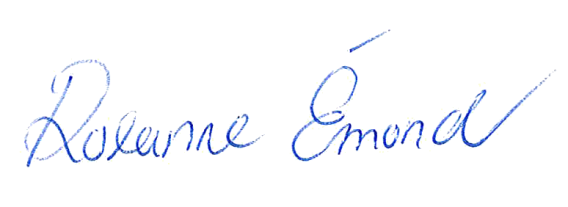 		  Date :  20 septembre 2017  Roxanne Émond, conseillère en loisir à Loisir et Sport MontérégieRetournez ce formulaire dûment complété et signé avant le 30 octobre 2017 à :Loisir et Sport Montérégie, a/s Roxanne Émondpar télécopieur au (450) 773-4881 - par courrier électronique à remond@loisir.qc.ca 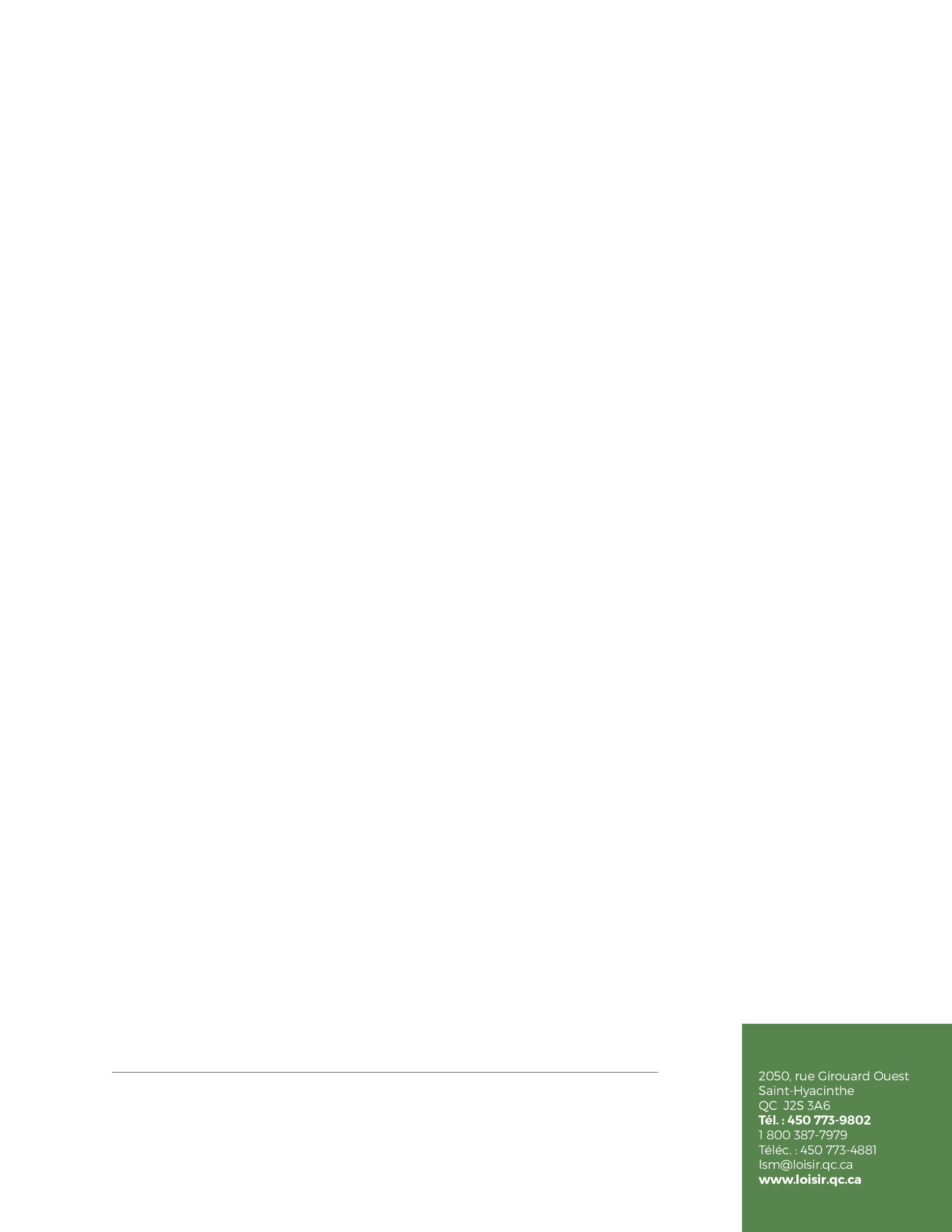 Moins de 300 élèves300 $ + taxes301 à 500 élèves350 $ + taxes501 à 700 élèves400 $ + taxes701 à 900 élèves450 $ + taxes901 élèves et plus500 $ + taxesCompléter et retourner par télécopieur au (450) 773-4881 ou par courriel à remond@loisir.qc.ca :	Le Protocole d’entente régional 2017-2018 	Annonce par Loisir et Sport Montérégie de la répartition des écoles par soir de spectacle.	Payer les frais d’adhésion de 350 $ à 500 $ + taxes applicables selon la charte des coûts (600 $ + taxes applicables pour les écoles dont la Commission scolaire n’est pas membre de LSM ou si l’école privée n’est pas membre de LSM).	Payer les frais reliés à l’achat du matériel promotionnel.	Rencontres d’information sur les Finales régionales pour les écoles membres (dates, heures et lieux à confirmer).Compléter l’inscription des participants et procéder à la remise de documents en ligne au www.loisir.qc.ca, section PROGRAMMES ET SERVICES.	Inscription de votre école et des participants à la Finale régionale EN LIGNE	Devis technique (joindre la version informatisée à l’inscription en ligne)	Trames sonores (joindre la version MP3 à l’inscription en ligne)	Inscription de votre équipe d’animation incluant la vidéo 	Inscription pour le concours Hors-concours incluant la vidéo 	Inscription pour le concours « Prix pour la qualité de la langue française »	Inscription pour le concours « Camp chanson Québécor de Petite-Vallée »	Autorisations photographiques de tous les participants inscrits à une Finale régionaleLes différents documents sont disponibles via L’ESPACE DES MEMBRES sur notre site InternetLes vidéos concernant l’équipe d’animation ou le numéro hors-concours peuvent être envoyées via un lien YouTube ou via le Dropbox.23 et 24 mars 2018, 19 heures : École secondaire De Mortagne7 avril 2018, 19 heures : à déterminer…13 et 14 avril 2018, 19 heures : Polyvalente Hyacinthe-Delorme 	Remplir le sondage EN LIGNE pour l’évaluation des Finales régionales de Secondaire en spectacle	Rencontre pré-départ pour les participants au Rendez-vous panquébécois de Secondaire en spectacle : date et lieu à déterminer	Rendez-vous panquébécois de Secondaire en spectacle à la Malbaie du 17 AU 20 MAI 2018HeureSDéroulement9 h 30 à 11 h 30Arrivée des numéros «compliqués» et générale technique de ces numéros11 h 30 à 12 hPause dîner12 hArrivée de tous les participants12 h 15 à 13 hMot de bienvenue et explication de la journée13 h à 14 h 45Premier Bloc (ateliers ou générale technique)15 h à 16 h 45Deuxième Bloc (ateliers ou générale technique)16 h 45 à 17 h 30Générale des animateurs17 h à 18 hSouper pour tous 19 hSpectacle